Stavebních firem je na trhu moc, práce máloPraha, 27. května – Podle ředitelů stavebních společností se trh stále nepřizpůsobil propadu poptávky po stavebních pracích, který nastal jak u veřejných, tak i privátních zakázek. Práce je pouze pro sedm z deseti stavebních společností fungujících v Česku. Tomu odpovídá i vytížení kapacit stavebních firem, které bylo v dubnu jen přibližně tříčtvrtinové. Vyplývá to z nejnovější Kvartální analýzy českého stavebnictví Q2/2014 zpracované analytickou společností CEEC Research ve spolupráci s poradenskou společností KPMG Česká republika. Stavební firmy předkládají investorům nabídky na zakázky za takovou cenu, která mnohdy nepokryje ani jejich náklady. Dumpingové ceny jsou ale jen jedním z důsledků nadbytečných stavebních kapacit, které aktuálně na trhu hledají své uplatnění. Tato situaci naopak nahrává investorům, kteří tak mají možnost snížit plánované náklady stavby. „V minulém roce utratili veřejní zadavatelé na stavbách díky zejména nízkým cenám v průměru o čtvrtinu peněz méně, než měli připraveno ve svých rozpočtech. Ve srovnání s rokem 2008, kdy byl sektor na svém vrcholu, je podle posledních údajů ČSÚ nyní stavebních firem na trhu dokonce více. To má samozřejmě drtivý dopad na ceny stavebních prací a bohužel v řadě případů i na kvalitu realizací,“ popisuje aktuální situaci na trhu Jiří Vacek, ředitel analytické společnosti CEEC Research. „Mnoho firem mělo zásobník zakázek z minulého období a tyto zakázky jim pomáhaly překonat složitou situaci. Některé firmy využívaly rezerv z minulosti na pokrytí ztrát z nabídek za nerealisticky nízké ceny a některé podlehly klamu, že krize brzy skončí a nabízet zakázky za tyto nízké ceny je cesta k přežití. Myslím si, že tento rok ukáže, že to nebyla dobrá strategie. Nicméně se domnívám, že k vyrovnání trhu povede odpovědnější chování státu jako investora a realizace projektů zejména v dopravní infrastruktuře,“ konstatuje Dan Ťok, statutární ředitel Skanska a.s.Podle ředitelů stavebních firem je přebytek kapacit nabízených na trhu až 28 %. “Žádný vlastník stavební firmy nechce dobrovolně zrušit své mnohdy dlouholeté a namáhavé podnikání,“ vysvětluje Pavel Pilát, generální ředitel společnosti Metrostav. Redukce podle Petra Čížka, jednatele společnosti SWIETELSKY stavební ale přijdou: „Dle mého názoru je další růst krachů stavebních firem naprosto neodvratný. Některé firmy již dnes prakticky zkrachovaly, i když oficiálně ještě žijí a možná ani o tom nevědí. Jejich ekonomická situace a perspektiva trhu je ke krachu již dávno předurčila.“Vytížení konkrétně v dubnu 2014 se pohybovalo na úrovni 78 procent. Mírně lepší vytížení svých kapacit potvrzují ředitelé velkých společností (84 %) oproti středním a malým firmám (76 %). Částečně je tento rozdíl dán i větší ochotou velkých firem realizovat zakázky s nulovou nebo zápornou marží s cílem zajistit práci pro větší počet svých stálých zaměstnanců (potvrzuje až polovina velkých firem vs. 34 % ve středních a malých firmách). „V sektoru bude přetrvávat vliv obrovské konkurence a nízkých cen s tlakem na pročištění trhu,“ komentuje situaci Radim Martínek, finanční ředitel společnosti VCES. A jeho slova potvrzuje Ivo Štryc, ředitel divize ČR a člen představenstva PSJ: „Předpokládáme, že i přes aktuální mírný růst našeho odvětví dojde ke krachům některých stavebních firem.“ „K určité očistě již došlo a k další bude docházet postupně, jak budou firmám docházet síly při rozběhu zakázek. Hodně bude záležet na investorech, jak budou všechny neduhy českého stavebnictví tolerovat,“ říká Jiří Pohloudek, obchodní ředitel, RD Rýmařov.Při rozdělení firem podle stavebního zaměření byly v dubnu více vytíženy firmy pracující na inženýrských stavbách, jako jsou silnice, železnice, atd., (84 procent), oproti pozemnímu stavitelství (76 %). „Za posledních několik let trh neustále padal, a to vedlo většinu stavebních firem k redukci počtu svých kapacit. V mnohých případech však nebyla redukce tak značná, protože toužebně očekávané oživení nutilo stavební firmy být v pohotovosti a nezbavovat se některých osvědčených pracovníků či odborností. Proto náklady na ně firmy částečně umořovaly zakázkami, které však kvůli cenovým bojům neustále padaly,“ ohodnotil stav kapacit Pavel Schlitter, obchodní ředitel, SITEL.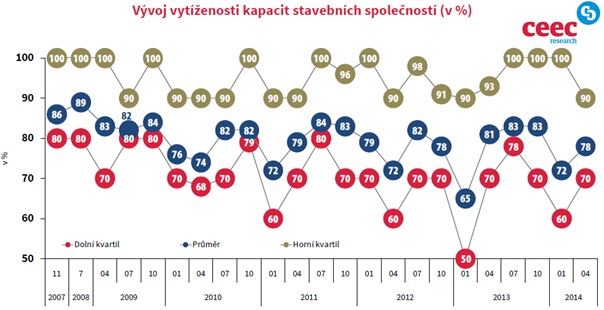 Co čeká české stavebnictví a jaké klíčové kroky pro jeho další směřování se připravují, budou s více než 450 řediteli stavebních společností diskutovat na Setkání lídrů českého stavebnictví 2014 prezident České republiky Miloš Zeman, předseda Vlády ČR Bohuslav Sobotka, ministryně pro místní rozvoj Věra Jourová, ministr dopravy Antonín Prachař a ministr průmyslu a obchodu Jan Mládek. Více na www.ceec.euKontakt pro média:
Alena Setničková
PR & Communication Director
CEEC Research
E-mail: setnickova@ceec.eu
Tel.: +420 777 299 790Kvartální analýza českého stavebnictví Q2/2014 je založena na strukturovaných osobních a telefonických rozhovorech s vybraným vzorkem 100 stavebních společností, 100 projektových společností a více než 30 významných developerských společnostech. Rozhovory proběhly v průběhu dubna a května 2014. Kromě standardní analýzy nabízí tento výzkum rovněž detailní informace o postojích hlavních segmentů stavebnictví podle dvojrozměrné segmentace vzorku (tj. z hlediska velikosti stavebních společností, jakož i stavebního zaměření účastníků). Segmenty jsou rozděleny na velké a střední/malé společnosti. Z druhého pohledu pak na segmenty zabývající se pozemním nebo inženýrským stavitelstvím.CEEC Research je největší analytickou společností specializující se na stavebnictví v zemích střední a východní Evropy. Byla založena v roce 2005 a od té doby bezplatně poskytuje studie o aktuálním stavu a očekávaném vývoji stavebnictví v deseti zemích střední a východní Evropy. Všechny studie a analýzy CEEC Research jsou založeny výhradně na údajích získaných z pravidelných strukturovaných interview s klíčovými představiteli vybraných největších, středních i malých společností. CEEC Research navíc k pravidelným a bezplatným analýzám stavebnictví také organizuje Setkání lídrů českého stavebnictví, kterých se účastní generální ředitelé nejvýznamnějších stavebních, developerských a projektových společností, prezidenti svazů, cechů a komor z oblasti stavebnictví a rovněž i ministři a nejvyšší představitelé státu vybraných zemí.Společnost KPMG Česká republika zahájila svou činnost v roce 1990, kdy byla v Praze otevřena první kancelář. V současné době má 760 zaměstnanců a kanceláře v Praze, Brně, Českých Budějovicích a Ostravě. KPMG Česká republika poskytuje služby v oblasti auditu, daní, poradenství a práva. Z 625 odborných pracovníků je 28 partnerů, 28 statutárních auditorů, 106 certifikovaných účetních a 67 daňových poradců. V KPMG Česká republika působí celkem 22 kvalifikovaných zahraničních odborníků.KPMG je celosvětová síť poradenských společností poskytujících služby v oblasti auditu, daní a poradenství. V jejích členských společnostech pracuje více než 155 000 pracovníků ve 155 zemích. Nezávislé členské společnosti sítě KPMG jsou přidružené ke KPMG International Cooperative („KPMG International“), švýcarské organizační jednotce. Každá členská společnost celosvětové sítě KPMG je právně samostatná a oddělená jednotka a tak se označuje.